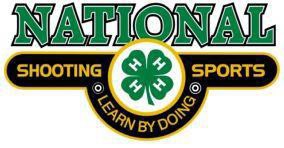 2016 National 4-H Shooting Sports Teen Leadership InstituteAugust 2-6, 2016University of Minnesota, St. Paul, MNApplication PacketDeadline – May 15, 2016 to your 4-H Shooting Sports State CoordinatorPlease prepare a complete application packet along with a (maximum 1-page) essay detailing your involvement and participation in Shooting Sports and 4-H.  Mail or email your application to your state 4-H Shooting Sports Coordinator. State Coordinators will select two applications, identify one as the primary candidate and one as the secondary candidate and forward the two applications to Nicole Pokorney, National 4-H Shooting Sports Committee. The secondary candidate will be accepted depending on space availability. Applicants must be at least 15 years of age by January 1, 2016 to apply. It is recommended that the candidates also have at least one year left in 4-H.All lodging (including linens), meals, transportation during the event and materials will be provided by generous donations from the National 4-H Shooting Sports Steering Committee General Fund. The cost and arrangement of transportation to the event will be the responsibility of the participant.Participants should plan to arrive between 2:00 - 8:00 p.m. on Tuesday August 2, 2016. The event will conclude on Friday evening August 5, 2015. Youth will depart campus between 7:00 a.m. – 10:00 a.m. on Saturday, August 6, 2016. Transportation to and from the Minneapolis/St. Paul International Airport is provided.A completed packet includes the following:Letter of reference from your state 4-H Shooting Sports CoordinatorResume for Teen Applicant - include school, 4-H, community memberships, activities and awardsMinnesota 4-H Member Code of Conduct FormMinnesota 4-H Enrollment FormNational 4-H Shooting Sports Youth Leadership Institute Application FormNational 4-H Shooting Sports Youth Leadership Institute Certification Form (complete with all signatures)One 5 x 7 – Portrait Color Photograph and Digital Copy (jpeg or tif)Send completed application packet to (Kristin Cook, Delaware Shooting Sports Coordinator, 69 Transportation Circle, Dover, De 19901 or email at Kristin@udel.edu)  You will receive a confirmation of receipt by May 22; if you do not, please contact Kristin.  		2016 National 4-H Shooting SportsYouth Leadership Institute DRAFT AGENDAMeals will take place on campus except day of trip to Gooseberry Falls/Duluth.  Tuesday, August 2, 20162:00 – 8:00 p.m.	Arrive at Minneapolis/St. Paul between 2:00 p.m. and 8:00 p.m.			Lodging at dorms available for participants – check in: 2:00 – 8:00 p.m.			Pick up participants from airport6:00 p.m.		Supper provided if on campus at this time8:00 p.m.		Welcome activity/ice breakers & games led by participants Wednesday, August 3, 20167:00 a.m.		Breakfast8:00 a.m.		Team Building Activities10:00 a.m.		Session # 1 Leadership Skills/Teamwork/Communication12:00 p.m.		Lunch1:00 p.m.		Group Photograph/Campus Tour/Bookstore Visit2:00 p.m.		Session # 2 Leadership (cont.)3:00 p.m.		Session # 3 Public & Private Value/Public Relations5:00 p.m.		Session # 4 Developing Your Story6:00 p.m.		Supper7:30 p.m.		Industry PanelThursday, August 4, 20167:00 a.m.		Breakfast7:30 a.m.		Depart for Gooseberry Falls/Duluth - lunch will be provided6:00 p.m.		Return to University of Minnesota6:00 p.m.		SupperFriday, August 5, 20167:00 a.m.		Breakfast8:00 a.m.		Session # 5 Public Speaking & Etiquette10:00 a.m.		Session # 6 Telling Your Story12:00 p.m.		Lunch1:00 – 3:00 p.m.	Developing Ambassador Plan3:00 – 4:30 p.m.	Sharing Ambassador Plans & Media Releases4:30 – 5:15 p.m.	Final remarks and certificates5:30 p.m. – 7:00 p.m.	Etiquette DinnerSaturday, August 8, 20157:00 a.m.	Breakfast – Morning gathering and depart University of Minnesota by 10:00 a.m.2016 National 4-H Shooting Sports Youth Leadership Institute Application FormName:  	Preferred First Name:  	Address:  	City:	State:   	Zip:   	Home Phone Number:  	Cell Phone Number:_ 	Email Address:  	County:	Club:	_Date of Birth:   	Age (as of Jan. 1 of current Year):	_Years in 4-H:	Grade in School:	Grade Point Average (GPA):_	_List Local Newspaper/Media Outlet:Years in 4-H Shooting Sports (check those that apply): 	 Archery 	 Hunting 	Muzzle loading 	Pistol 	Rifle 	 ShotgunThe following information is to assure that any clothing ordered for you will fit properly.Polo Shirt Size:   	T-Shirt Size:   	2016 National 4-H Shooting Sports Youth Leadership InstituteCertification FormI will be active in my club and county 4-H program, as well as maintain an acceptable academic standard in school during my service as a 4-H Shooting Sports Ambassador. Further, I am willing to conduct myself in the highest standards expected of an Ambassador.Applicant’s Signature  	DateWe (I) understand that our (my) son/daughter wishes to serve as a 4-H Shooting Sports Ambassador. We (I) will support him/her in fulfilling the responsibilities should he/she be selected.Parent/Guardian Signature  	DateParent/Guardian Signature  	DateWe certify that the above named 4-H’er is enrolled, active and in good standing in our 4-H shooting sports club and county 4-H program. We support his/her application for the position of 4-H Shooting Sports Ambassador.Club Leader Signature  	DateExtension Agent Signature  	DateState 4-H Shooting Sports Coordinator Signature  	Date:  	National 4-H Shooting Sports Ambassador Program GuidelinesNational 4-H Shooting Sports Ambassador Program is designed to promote 4-H and 4-H Shooting Sports. Youth selected to serve as Ambassadors will receive training that will allow them to return to their homes and advocate for the program at the county, regional, and state level. Some Ambassadors may be asked to support national events as well. Ambassadors provide public relations support at special events such as donor/sponsor functions and also serve as spokespersons for the 4-H Shooting Sports Program, helping to make 4-H and the 4-H Shooting Sports Programs more visible.  The Ambassador’s further develop their skills in leadership, public presentation, citizenship, community service, public relations and team building.PURPOSE, GOALS, OBJECTIVESThe 4-H Shooting Sports Ambassador program will provide a venue for 4-H Teens to:Represent 4-H and specifically 4-H Shooting Sports for public relations purposes at special events; at donor/sponsor functions and with the general public, 4-H groups, community service organizations, schools and media contacts.Serve as spokespersons for the 4-H Shooting Sports program at their respective levels of participation – national, regional, state, county - helping to make 4-H Shooting Sports programs more visible.Further develop their skills in leadership, public presentation, citizenship, community service, public relations and team building.Assist in maintaining relations with 4-H Faculty and Extension Administrators as well as past, present and future program donors and supporters.Continue and expand their involvement in 4-H Shooting Sports beyond the shooting skillsand competitive events.Stay actively connected with the 4-H Shooting Sports program as they enter their collegiate years and further into adulthood.PROGRAM EXPECTATIONSBy being selected as a National 4-H Shooting Sports Ambassador, you will be representing over 320,000 4-H youth. What you say and do is very important.  Remember, you never get a second chance to make a good first impression. As an Ambassador you may meet with donors who are CEO’s of companies or organizations and you always need to put your best foot forward. The way you dress, the way you speak and act are very important when you are serving as an Ambassador.You are expected to be on time, so plan to be early to any event.You need to respond promptly to any emails or phone calls from the Program Coordinator and your chaperon for the event.It is very important that you send thank you notes immediately following the event.  You will be given names and addresses so that you can fulfill this obligation.You may get tired at events, but you always need to be cheerful and ready to respond positively to everyone.A mature attitude and outlook is required.Ambassadors may be asked by your State Shooting Sports Coordinator or the National Shooting Sports Committee to serve as a representative at a local, regional, state, or national event.BEHAVIORAL EXPECTATIONSA goal of the 4-H Shooting Sports Ambassadors program is to provide opportunities for youth to build character and develop their leadership skills. Ambassadors are expected to uphold the 4-H Code of Conduct at all times.DRESS CODEAmbassadors are expected to dress in a manner befitting young men and women.  Modesty, neatness, well groomed and practicality will be the guiding principles.  Attention to details is important, so here are some tips for both men and women. Make sure you have:clean/serviceable shoes and a pair of sneakers and comfortable clothing for the ropes coursewell-groomed hairstylecleaned and trimmed fingernailsminimal cologne or perfumeno visible body piercing beyond conservative ear piercings for womenwell-brushed teeth and fresh breathno gum, candy, or other objects in your mouthminimal jewelryno body odorAmbassadors are not to wear torn (intentional or otherwise) or sloppy clothing. Tank tops, muscle shirts, bare midriffs, low necklines, sundresses, and tight or otherwise revealing clothing will not be allowed. This applies to all spandex fashions. T-shirts with negative, outlandish, disrespectful messages or pictures will not be allowed.  Also, you are representing 4-H shirts with the logos of other youth organizations should not be worn. Ambassadors are to have no visible tattoos.Ambassadors may wear shorts and skirts of modest style and length. Shorts, skorts and skirts may be no shorter than 3” above the knee. Females - Blouses/shirts must be tucked in when low-rise slacks/jeans/skirts/ are worn. Males – Casual or dress slacks should be worn with shirttails tucked in.  All footwear should be clean, neat, shined and no flip flops.When serving as a National 4-H Shooting Sports Ambassador, you need to remember that you are representing the 4-H Shooting Sports youth to the public and you need to make the best impression possible.